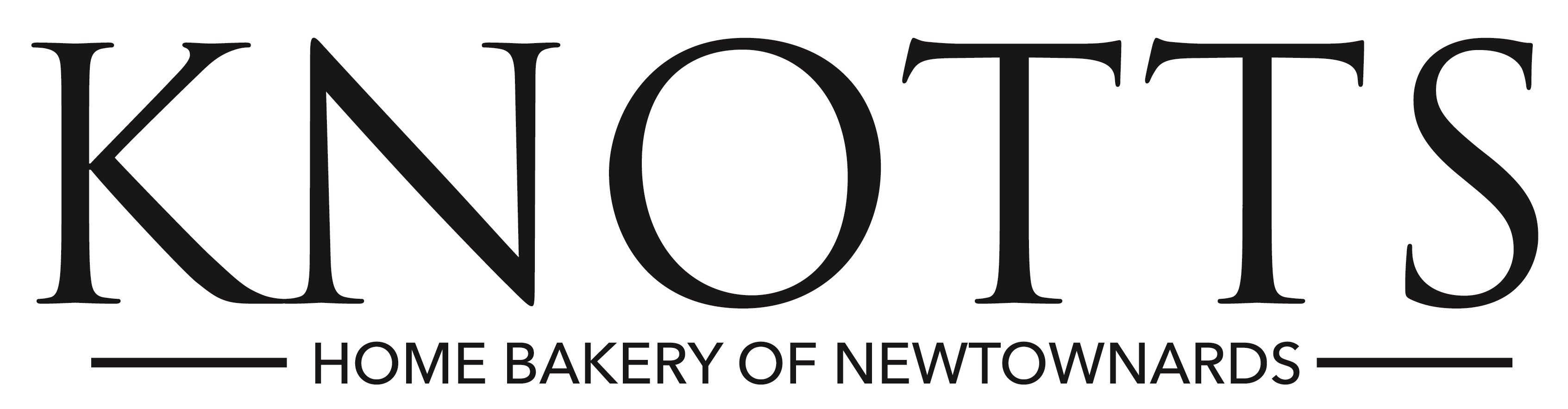 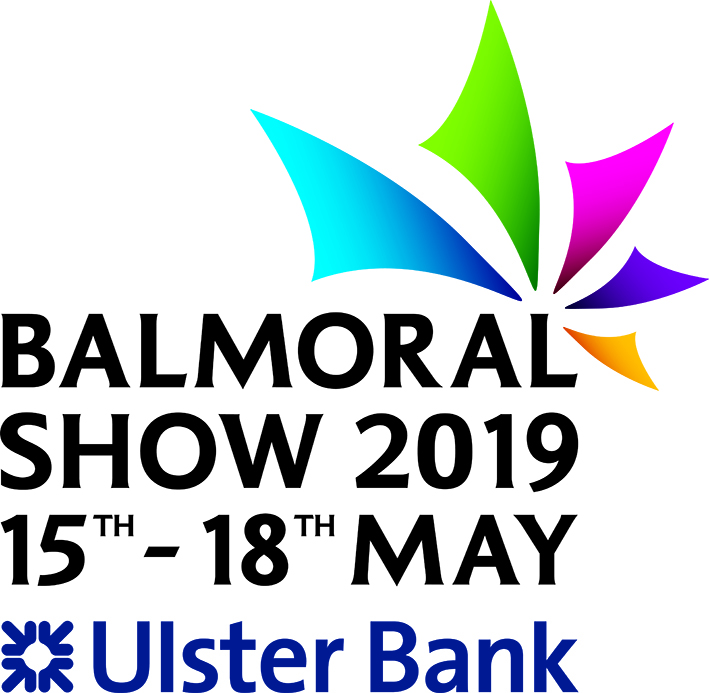 Young Event Horse QualifiersEntry FormLusk Equestrian				Tuesday 2 April 2019  Meadows Equestrian Centre		Tuesday 9 April 2019Ravensdale Equestrian Centre 		Tuesday 16 April 2019  Gransha Equestrian Centre		Tuesday 23 April 2019Entry Fee:	       £50 Close of entries: 5.00pm on the Sunday preceding each qualifier date.         Late entries £60 accepted at the discretion of the organiser.Completed entry form and fee must be sent to the appropriate qualifying centre before the close of entry.Top five horses in each class at each qualifying venue will qualify for the final on Thursday 17th May at Balmoral Show providing they have attained a minimum score of 60%.Riders can ride three horses per class in the final.Full competition details can be found in the Balmoral Show Prize Schedule available online at www.balmoralshow.co.ukQualifying VenueDateName of RiderName of OwnerName of HorseAgeSireEntry Fee Enclosed£ __________  or€ __________Sire of DamEntry Fee Enclosed£ __________  or€ __________Address of Owner/AgentEntry Fee Enclosed£ __________  or€ __________Telephone NoEntry Fee Enclosed£ __________  or€ __________EmailEntry Fee Enclosed£ __________  or€ __________